Номерной фонд санатория «Электра»Сезонность. Время заезда, время выезда. Условия оплаты.Сезонность для тарифов «Оздоровительный» и «Оздоровительный с лечением» :Новогодние праздники:  30.12.2021 - 09.01.2022
Основной сезон: 10.01-18.02, 24.02-04.03, 09.03-18.03, 28.03-29.04, 10.05-10.06, 16.08-21.10, 07.11-30.12Высокий сезон: 19.02-23.02, 05.03-08.03, 19.03-27.03, 30.04-09.05, 11.06-15.08, 22.10-06.11Сезонность для тарифов «Классический» и «Интенсивный» :Новогодние праздники:  30.12.2021 - 09.01.2022
Сезон низких цен:  10.01 - 11.02, 10.05 -31.05, 28.11 - 30.12 – только для тарифов «Классический» и «Интенсивный»Основной сезон: 12.02-18.02, 24.02-04.03, 09.03-18.03, 28.03-29.04, 01.06 – 10.06, 16.08-21.10, 07.11-27.11Высокий сезон: 19.02-23.02, 05.03-08.03, 19.03-27.03, 30.04-09.05, 11.06-15.08, 22.10-06.11Время заезда и выезда:время заезда в санаторий (Check-in time) 12.00, время выезда (Check-out time) 10.00.Расчетный час 10.00 текущих суток по иркутскому времениУсловия оплаты:К оплате принимаются расчетные карты: Visa, Visa ELECTRON, MasterCard, MasterCard ELECTRONIC, Maestro, UNION cardОплата производится за место в номере по выбранному тарифу санаторно-курортной путевки.Дети в возрасте от 1,5 лет до 3-х лет (включительно) без предоставления спального места и услугтарифа проживают в санатории в сопровождении родителя (ей) при условии оплаты за питание ребенка 850,0 руб./сутки, при наличии оформленного заявления при бронировании путевки.Оплата за тарифы санаторно-курортной путевки НДС не облагаютсяОплата за тариф «проживание» НДС облагаетсяРанний заезд или поздний выезд предоставляется при наличии свободных номеров в санаторииВ случае выезда после расчетного часа (10:00 часов местного времени) плата взимается в следующем порядке:          - не более 6 часов после расчетного часа – почасовая оплата;          - от 6 до 12 часов после расчетного часа – оплата половины суток;            - более 12 часов после расчетного часа – оплата полных суток.В случае досрочного выезда и уведомлении об этом специалиста отдела бронирования менее чем за 24 часа до выезда, возврат денежных средств за предстоящие сутки не производитсяТарифы размещения в санатории.4.1.1. тарифы санаторно-курортной путевки (НДС не облагается):«оздоровительный отдых», продолжительность от 2-х суток;«оздоровительный отдых с лечебными процедурами», продолжительность от 5 суток;«санаторно-курортное лечение, вариант классический», продолжительность от 14 суток;Схематическая модель тарифов санаторно-курортной путевки.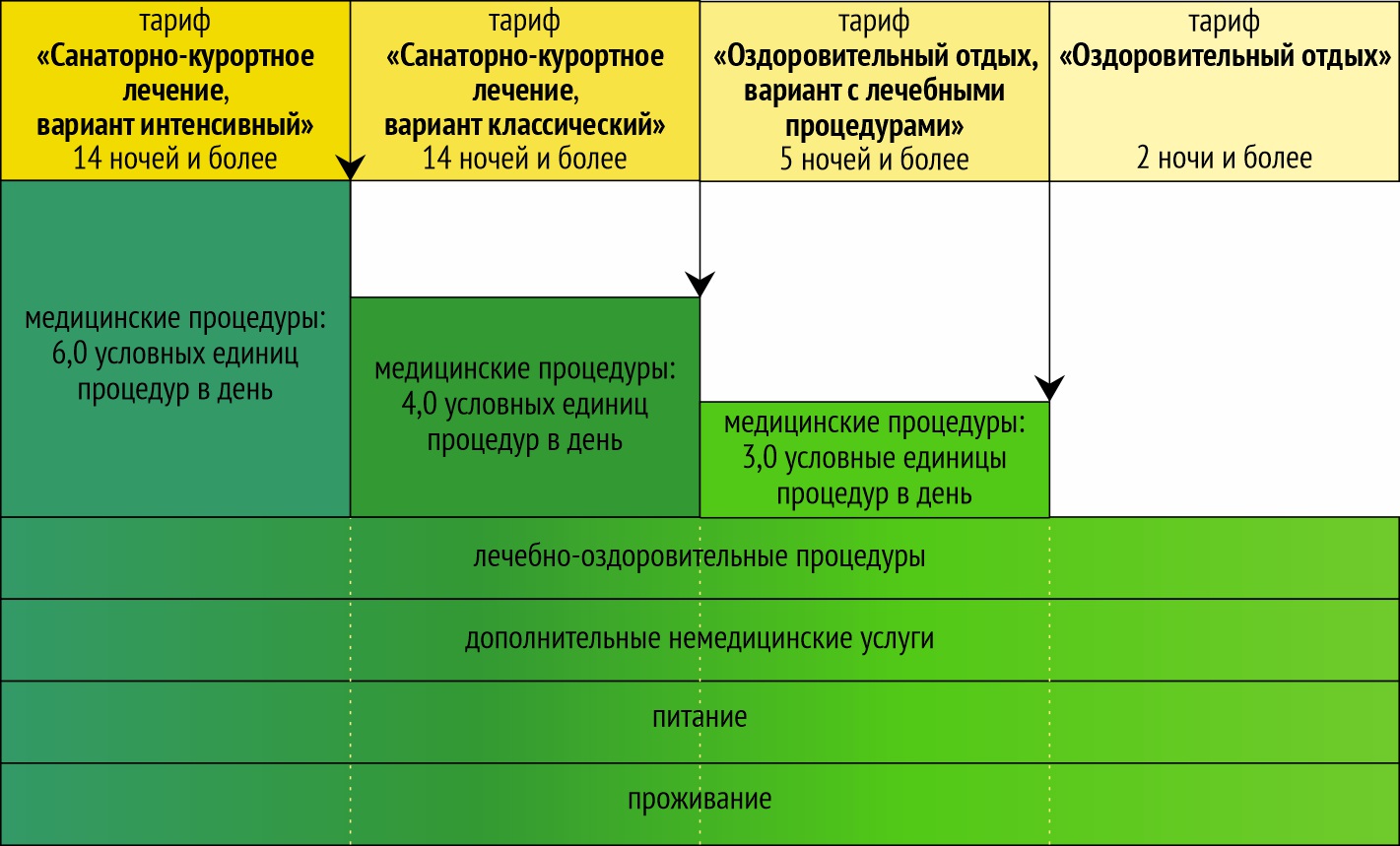 Проживание: в номере выбранной категории (номера первой, либо второй категории, апартаменты)Питание: 4-х разовое питание, система питания – «шведский стол» с раздачей блюдЛечебно-оздоровительные процедуры:процедура «лечебный бассейн»  фитотерапия  прием кислородного коктейля  посещение плавательного бассейна  саунотерапия (финская сауна и хамам) занятия в тренажерном зале занятия аквааэробикойзанятия скандинавской ходьбой  Процедуры санаторно-курортного лечения питьевой прием лечебной минеральной воды собственной скважины санаторияаппаратная физиотерапия водолечение грязелечение  теплолечение ингаляционная терапия лечение газовыми смесями кинезиотерапия Дополнительные немедицинские услугитрансфер по утвержденному маршрутустоянка для автотранспорта отдыхающих, круглосуточная, охраняемая спортивный инвентарь  программа мероприятий досуга  отдых на территории (лыжня, каток, пляж, открытый бассейн, детский игровой городок)Динамическое ценообразование.Принцип динамического ценообразования основывается на формировании лучшего ценового предложения (BAR) с учетом сезона и объема загрузки санатория. Чем более заблаговременно совершается бронирование, и чем меньше загрузка санатория на выбранные даты, тем более низкий тариф применяется. В случае высокой загрузки на даты бронирования, стоимость номера/места рассчитывается на основании официально опубликованного тарифа (максимально установленная стоимость проживания в номере).Стоечные тарифы на санаторно-курортное лечение  в санатории  «Электра» (тарифы RACK RATE*)* RACK RATE (RR) –  официальный тариф санатория, действует в течение всего года. *Все цены указаны в рублях за место в номере в сутки, НДС не облагается (ст.149 п.3 пп.19 НК РФ).категория номераколичествономеровномера комнатколичествоместНомера первой категорииНомера первой категорииНомера первой категорииНомера первой категорииспальный корпус №1 спальный корпус №1 спальный корпус №1 спальный корпус №1 1 - местный  номер 222, 3, 9, 13, 15, 23, 25, 28, 31, 37, 41, 43, 51, 53, 57, 61, 67, 71, 75, 81, 83, 87222-х местный  номер 424, 6, 8, 10, 11, 14, 16, 17, 20, 21, 22, 27, 29, 30, 32, 34, 36, 38, 39, 40, 44, 45, 46, 49, 50, 52, 55, 58, 59, 60, 62, 64, 66, 68, 69, 72, 73, 74, 78, 79, 80, 85842-х местный  номер улучшенный 612, 18, 42, 48, 70, 76122-х местный  номер комфорт426, 54, 65, 8283-х местный номер семейный (двухкомнатный)25, 356спальный корпус №2спальный корпус №2спальный корпус №2спальный корпус №22-х местный  номер123/1, 3/2, 6/1, 6/2, 9/1, 9/2, 10/1, 10/2, 13/1, 13/2, 16/1, 16/224Коттеджи  № 3, № 4, № 5Коттеджи  № 3, № 4, № 5Коттеджи  № 3, № 4, № 5Коттеджи  № 3, № 4, № 52-х местный  номер комфорт12301, 302, 303, 304, 401, 402, 403, 404, 501, 502, 503, 50424Номера второй категорииНомера второй категорииНомера второй категорииНомера второй категорииспальный корпус №2 спальный корпус №2 спальный корпус №2 спальный корпус №2 3-х местный  номер (двухкомнатный)121, 2, 4, 5, 7, 8, 11, 12, 14, 15, 17, 1836Коттеджи № 1, № 2Коттеджи № 1, № 2Коттеджи № 1, № 2Коттеджи № 1, № 23-х местный номер (двухкомнатный)8101/102, 103/104, 105/106, 107/108, 201/202, 203/204, 205/206, 207/20824Основной сезон Основной сезон Основной сезон Основной сезон Основной сезон Основной сезон Основной сезон Категория номераRack RateRack RateRack RateRack RateRack RateRack RateКатегория номераСтоимость места в номере в сутки, включая услуги тарифа, руб.Стоимость места в номере в сутки, включая услуги тарифа, руб.Стоимость места в номере в сутки, включая услуги тарифа, руб.Стоимость места в номере в сутки, включая услуги тарифа, руб.Стоимость места в номере в сутки, включая услуги тарифа, руб.Стоимость места в номере в сутки, включая услуги тарифа, руб.Категория номераТариф «Оздоровительный отдых»Тариф «Оздоровительный отдых»тариф  «Санаторно-курортное лечение» (продолжительность путевки  14 ночей и более)тариф  «Санаторно-курортное лечение» (продолжительность путевки  14 ночей и более)тариф  «Санаторно-курортное лечение» (продолжительность путевки  14 ночей и более)тариф  «Санаторно-курортное лечение» (продолжительность путевки  14 ночей и более)Категория номера«Оздоровительный отдых»«Оздоровительный отдых с лечебными процедурами»«Санаторно-курортное лечение, вариант классический»«Санаторно-курортное лечение, вариант классический»«Санаторно-курортное лечение, вариант интенсивный»«Санаторно-курортное лечение, вариант интенсивный»Категория номерапродолжительность путевки 1 ночь и болеепродолжительность путевки 5 ночей и болеепродолжительность путевки 14 ночей и болеепродолжительность путевки 14 ночей и болеепродолжительность путевки 14 ночей и болеепродолжительность путевки 14 ночей и болееспальный корпус №1 (входит в состав главного корпуса) спальный корпус №1 (входит в состав главного корпуса) спальный корпус №1 (входит в состав главного корпуса) спальный корпус №1 (входит в состав главного корпуса) спальный корпус №1 (входит в состав главного корпуса) спальный корпус №1 (входит в состав главного корпуса) спальный корпус №1 (входит в состав главного корпуса) 1 - местный  номер1й категории6 0007 1007 3507 3507 7507 7502-х местный  номер1й категории5 2506 0006 1506 1506 5506 5502 - х местный номер1й категории при заселении 1 человека7 0008 3008 6008 6009 1509 1502-х местный улучшенный номер 1й категории5 4506 3506 5506 5506 9506 9502-х местный номер  комфорт 1й категории (двухкомнатный)при заселении 1 человека7 0008 3008 6008 6009 1509 1502-х местный номер  комфорт 1й категории  (двухкомнатный)при заселении 2-х человек6 4507 7507 9507 9508 5008 500 3-х местный семейный номер (двухкомнатный) 1й категории 6 4507 7507 9507 9508 5008 500спальный корпус №2 (отдельно стоящее здание) спальный корпус №2 (отдельно стоящее здание) спальный корпус №2 (отдельно стоящее здание) спальный корпус №2 (отдельно стоящее здание) спальный корпус №2 (отдельно стоящее здание) спальный корпус №2 (отдельно стоящее здание) спальный корпус №2 (отдельно стоящее здание) 2-х местный  номер 1й категории5 1505 9006 0506 0506 4506 4502 - х местный номер 1й категории при заселении 1 человека6 9008 1008 4008 4008 9508 9503-х местный  номер (двухкомнатный)  2й категории5 1505 9006 0506 0506 4506 450коттедж № 1, № 2 коттедж № 1, № 2 коттедж № 1, № 2 коттедж № 1, № 2 коттедж № 1, № 2 коттедж № 1, № 2 коттедж № 1, № 2 3-х местный  номер (двухкомнатный) 2й категории5 1505 9006 0506 0506 4506 450коттеджи № 3, 4, 5 коттеджи № 3, 4, 5 коттеджи № 3, 4, 5 коттеджи № 3, 4, 5 коттеджи № 3, 4, 5 коттеджи № 3, 4, 5 коттеджи № 3, 4, 5 2-х местный номер  комфорт (двухкомнатный)  1й категории при заселении 1 человека6 9008 1008 4008 4008 9508 9502-х местный номер  комфорт (двухкомнатный) 1й категории при заселении 2-х человек6 3507 6007 8507 8508 4008 400Высокий сезон Высокий сезон Высокий сезон Высокий сезон Высокий сезон Высокий сезон Высокий сезон Категория номераRack RateRack RateRack RateRack RateRack RateRack RateКатегория номераСтоимость места в номере в сутки, включая услуги тарифа, руб.Стоимость места в номере в сутки, включая услуги тарифа, руб.Стоимость места в номере в сутки, включая услуги тарифа, руб.Стоимость места в номере в сутки, включая услуги тарифа, руб.Стоимость места в номере в сутки, включая услуги тарифа, руб.Стоимость места в номере в сутки, включая услуги тарифа, руб.Категория номераТариф «Оздоровительный отдых»Тариф «Оздоровительный отдых»Тариф «Оздоровительный отдых»тариф  «Санаторно-курортное лечение» (продолжительность путевки  14 ночей и более)тариф  «Санаторно-курортное лечение» (продолжительность путевки  14 ночей и более)тариф  «Санаторно-курортное лечение» (продолжительность путевки  14 ночей и более)Категория номера«Оздоровительный отдых»«Оздоровительный отдых с лечебными процедурами»«Оздоровительный отдых с лечебными процедурами»«Санаторно-курортное лечение, вариант классический»«Санаторно-курортное лечение, вариант классический»«Санаторно-курортное лечение, вариант интенсивный»Категория номерапродолжительность путевки 1 ночь и болеепродолжительность путевки 5 ночей и болеепродолжительность путевки 5 ночей и болеепродолжительность путевки 14 ночей и болеепродолжительность путевки 14 ночей и болеепродолжительность путевки 14 ночей и болееспальный корпус №1 (входит в состав главного корпуса) спальный корпус №1 (входит в состав главного корпуса) спальный корпус №1 (входит в состав главного корпуса) спальный корпус №1 (входит в состав главного корпуса) спальный корпус №1 (входит в состав главного корпуса) спальный корпус №1 (входит в состав главного корпуса) спальный корпус №1 (входит в состав главного корпуса) 1 - местный  номер1й категории7 0008 0508 0508 1508 1508 7002-х местный  номер1й категории6 1006 8506 8507 1507 1507 6002 - х местный номер 1й категории при заселении 1 человека7 8509 0509 0509 5009 50010 1502-х местный улучшенный номер1й категории6 5507 3007 3007 5507 5508 0502-х местный номер  комфорт (двухкомнатный)   1й категориипри заселении 1 человека7 8509 0509 0509 5009 50010 1502-х местный номер  комфорт (двухкомнатный) 1й категориипри заселении 2-х человек7 3008 6008 6008 8508 8509 450 3-х местный семейный номер (двухкомнатный) 1й категории 7 3008 6008 6008 8508 8509 450спальный корпус №2 (отдельно стоящее здание) спальный корпус №2 (отдельно стоящее здание) спальный корпус №2 (отдельно стоящее здание) спальный корпус №2 (отдельно стоящее здание) спальный корпус №2 (отдельно стоящее здание) спальный корпус №2 (отдельно стоящее здание) спальный корпус №2 (отдельно стоящее здание) 2-х местный  номер 1й категории6 0006 7506 7507 0507 0507 5002 - х местный номер 1й категории при заселении 1 человека7 7509 0009 0009 4509 45010 0503-х местный  номер (двухкомнатный) 2й категории6 0006 7506 7507 0507 0507 500коттедж № 1, № 2 коттедж № 1, № 2 коттедж № 1, № 2 коттедж № 1, № 2 коттедж № 1, № 2 коттедж № 1, № 2 коттедж № 1, № 2 3-х местный  номер (двухкомнатный)2й категории6 0006 7506 7507 0507 0507 500коттеджи № 3, 4, 5 коттеджи № 3, 4, 5 коттеджи № 3, 4, 5 коттеджи № 3, 4, 5 коттеджи № 3, 4, 5 коттеджи № 3, 4, 5 коттеджи № 3, 4, 5 2-х местный номер  комфорт (двухкомнатный) 1й категориипри заселении 1 человека7 7508 9508 9509 4009 40010 0002-х местный номер  комфорт (двухкомнатный)1й категориипри заселении 2-х человек7 2008 4008 4008 6008 6009 200